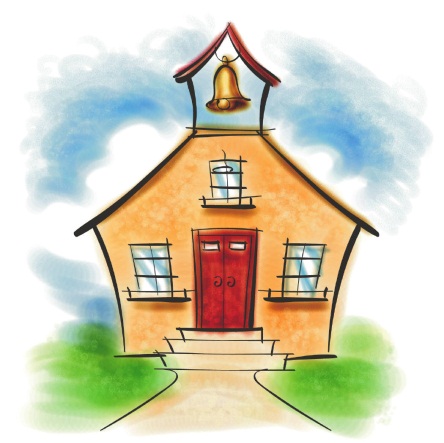 After the IEPAfter the IEP meeting, what happens to the paperwork?  What do you send and who do you send it to?  Here’s an up-to-date checklist of what’s expected to arrive at ACE:     *Original IEP     *Original data review/Re-evaluation          (if applicable)     *Penn Data sheet ~ do not attach         this to the IEP, rather place it        behind the IEP     *Original invitations to parents and         student (if applicable)     *Progress Monitoring data     *Any waivers or meeting notes that        your IA has given to youSend this information to your Instructional Advisor at ACE within 10 school days of the IEP meeting date.  The IA will then review the IEP and file it to be tracked through Penn Data.* *For IEP reviews, please send only the parts of the IEP revised as well as invitations to your IA at ACE. Child CountThe Penn Data Collection and Reporting System collects student special education data across the state of Pennsylvania.  The December Child Count data is reported for active students with a valid IEP as of December 1st.  The information is again collected in June of the school year.   Students must have a current active IEP as of December 1, 2012 to be counted by the school district.   It is the responsibility of the special education teacher to make sure all IEP’s are current and new annual IEP’s are sent to ACE so that Penn Data can be updated in the districts Penn Data system before December 1, 2012.   A memo from Mrs. Holecki will follow with more detailed information for special education teachers.Progress Monitoring Progress Monitoring Tips:     *Remember to print out new        AIMSweb norms at the beginning         of each school year.  You can get      the norms at:      https://aimsweb.pearson.com/.      *You will need your Customer ID        Number, User Name and Password.       If you don’t have this information,      Please contact the Instructional        Advisor at your building.       *AIMSweb MAZE comprehension           probes should only be used for      students in 3rd grade and up.  They      are not developmentally appropriate      for Kindergarten, first, and second      grade.  In lieu of the MAZE      assessments, there are       comprehension questions that have      been developed by the CAIU, which      correspond with the oral reading      fluency passages. You can find      these probes on the Special      Education Webpage.  Once you are      on the webpage go to:ResourcesProgress MonitoringReading Comprehension (scroll down to the bottom of this page and click on CAIU Comprehension question link)     Or go to:		http://www.caiu.org/resources/schools/ curriculum/comprehension.aspx     *At each annual IEP, please make        sure you have the goal pages from      the previous IEP and all of the      reports of progress to give to your       IA.  This should include narratives      and/or charts and graphs.  IEP TipsPlease remember:     *Students who continue to be       eligible or who may be eligible for      ESY must have his/her IEP annual      review prior to February 28th, 2013.     *Please forward Reevaluation      Reports to your school psychologist      several days in advance of the      meeting.    *Please remember to fill in the date      of receipt of an invitation in the top      right hand corner.Upcoming Events*Elementary after school session is scheduled for November 6th and January 28th from 4-5 pm.*Secondary after school session is scheduled for November 6th and January 28th from 3-4 pm.*Speech after school session is scheduled for January 22nd  from 3-5 pm.*Special Education Mini Curriculum meeting is scheduled for November 13th from 3-5pm.Linkshttp://pattan.net-website.s3.amazonaws.com/images/2012/01/31/TDR3_2CoTeaching_1_12.pdfhttp://pattan.net-website.s3.amazonaws.com/files/materials/publications/docs/TDR-ESY.pdfQuotes:Every student can learn, 
just not on the same day, or the same way.
-George Evans They may forget what you said but they will never forget how you made them feel.
-unknownBy:Angela Caufman, Kristen Peters, Linda O’Connor, April Smith, Pam Ringhoffer